г. Петропавловск – Камчатский 		                               «25» июля 2017 года В соответствии с частью 2 постановления Губернатора Камчатского края от 21.07.2017 № 66 «О приостановлении реализации постановления Губернатора Камчатского края от 19.01.2017 № 8 «О реализации в 2017 году постановления Губернатора Камчатского края от 05.08.2008 № 320 «Об утверждении Положений о порядке выплаты отдельных дополнительных выплат государственным гражданским служащим исполнительных органов государственной власти Камчатского края, в отношении которых Губернатор Камчатского края осуществляет полномочия представителя нанимателя»ПРИКАЗЫВАЮ:1. Приостановить на период с 01.07.2017 по 31.07.2017 действие части                   1 приказа Министерства строительства Камчатского края № 13 от 31.01.2017 «О реализации в 2017 году приказа Министерства строительства Камчатского края от 10.06.2011 № 48 «Об утверждении положений о порядке выплаты отдельных дополнительных выплат государственным гражданским служащим Министерства строительства Камчатского края».2. Настоящий приказ вступает в силу через 10 дней после его официального опубликования и распространяется на правоотношения, возникшие с 01.07.2017.Министр                                                                                                Т.Б. Митина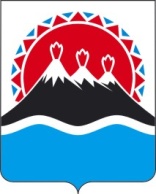 МИНИСТЕРСТВО СТРОИТЕЛЬСТВАКАМЧАТСКОГО КРАЯ(Минстрой Камчатского края)ПРИКАЗ № 78  «О приостановлении реализации части 1 приказа Министерства строительства Камчатского края                       № 13 от 31.01.2017 «О реализации в 2017 году приказа Министерства строительства Камчатского края от 10.06.2011 № 48 «Об утверждении положений о порядке выплаты отдельных дополнительных выплат государственным гражданским служащим Министерства строительства Камчатского края»